Laboratory Incident Investigation FormThe purpose of an Incident Investigation form is to identify, address, and implement the corrective actions necessary to prevent future incidents from occurring. Most importantly, it is our core responsibility to maintain the well-being of staff, faculty, and students.Incident Reporting Date: ________________        Incident Reporting Time: _____________ ____________________________						___________________Employee Signature:                                                                                                   Date:____________________________						___________________Supervisor Signature: 								Date: 	____________________________						___________________Investigator Signature: 								Date: 										Attachments: Photos, drawing etc.Section A                          Employee InformationSection A                          Employee InformationSection A                          Employee InformationSection A                          Employee InformationName: (Last, First)Name: (Last, First)Name: (Last, First)Name: (Last, First)Department:Office:Office:Office:Job Title:	Job Title:	Job Title:	Job Title:	Work Phone:Email:Email:Email:Supervisor Name: (Last, First)Supervisor Name: (Last, First)Supervisor Name: (Last, First)Supervisor Name: (Last, First)Job Title:Office:Office:Office:Work Phone:	Email:	Email:	Email:	Section B                           Incident Description:Section B                           Incident Description:Section B                           Incident Description:Section B                           Incident Description:Date of Incident: Date of Incident: Time of Incident:Time of Incident:Location incident occurred:Location incident occurred:Location incident occurred:Location incident occurred:Did any injuries occur?   YES/NO     If yes, be sure to complete Section D. Did any injuries occur?   YES/NO     If yes, be sure to complete Section D. Did any injuries occur?   YES/NO     If yes, be sure to complete Section D. Did any injuries occur?   YES/NO     If yes, be sure to complete Section D. Materials, chemicals, substances being handled: (If chemicals, list chemical, concentration, and hazard information for each chemical involved and attach SDS.)Materials, chemicals, substances being handled: (If chemicals, list chemical, concentration, and hazard information for each chemical involved and attach SDS.)Materials, chemicals, substances being handled: (If chemicals, list chemical, concentration, and hazard information for each chemical involved and attach SDS.)Materials, chemicals, substances being handled: (If chemicals, list chemical, concentration, and hazard information for each chemical involved and attach SDS.)Was PPE in use during procedure?    YES/NO       If so, list specific PPE. Was PPE in use during procedure?    YES/NO       If so, list specific PPE. Was PPE in use during procedure?    YES/NO       If so, list specific PPE. Was PPE in use during procedure?    YES/NO       If so, list specific PPE. Please provide brief detailed description of incident:Please provide brief detailed description of incident:Please provide brief detailed description of incident:Please provide brief detailed description of incident:Describe activity preceding incident (please include names of tools, materials, equipment, machines and other details):Describe activity preceding incident (please include names of tools, materials, equipment, machines and other details):Describe activity preceding incident (please include names of tools, materials, equipment, machines and other details):Describe activity preceding incident (please include names of tools, materials, equipment, machines and other details): Were lab personnel trained on Chemical Hygiene/Lab Safety?  YES/NO Were lab personnel trained on Chemical Hygiene/Lab Safety?  YES/NO Were lab personnel trained on Chemical Hygiene/Lab Safety?  YES/NO Were lab personnel trained on Chemical Hygiene/Lab Safety?  YES/NOWas lab specific training conducted and signed by personnel for this procedure/protocol? YES/NOWas lab specific training conducted and signed by personnel for this procedure/protocol? YES/NOWas lab specific training conducted and signed by personnel for this procedure/protocol? YES/NOWas lab specific training conducted and signed by personnel for this procedure/protocol? YES/NOWas there a lab safety plan in place? YES/NO    If yes, attach to this form.Was there a lab safety plan in place? YES/NO    If yes, attach to this form.Was there a lab safety plan in place? YES/NO    If yes, attach to this form.Was there a lab safety plan in place? YES/NO    If yes, attach to this form. Was this a first-time procedure/protocol?  YES/NO   If yes, were you being supervised?  YES/NO Was this a first-time procedure/protocol?  YES/NO   If yes, were you being supervised?  YES/NO Was this a first-time procedure/protocol?  YES/NO   If yes, were you being supervised?  YES/NO Was this a first-time procedure/protocol?  YES/NO   If yes, were you being supervised?  YES/NOWere there any witnesses present?  YES/NO   If YES, list name and contact information. Provide a detailed description on a separate document and attach to this form.1.2.3.Were there any witnesses present?  YES/NO   If YES, list name and contact information. Provide a detailed description on a separate document and attach to this form.1.2.3.Were there any witnesses present?  YES/NO   If YES, list name and contact information. Provide a detailed description on a separate document and attach to this form.1.2.3.Were there any witnesses present?  YES/NO   If YES, list name and contact information. Provide a detailed description on a separate document and attach to this form.1.2.3.Section C                    Why did the Incident Occur?Section C                    Why did the Incident Occur?Section C                    Why did the Incident Occur?Section C                    Why did the Incident Occur?Unsafe Workplace Conditions: (Please check all that apply)Unguarded equipmentDefective safety device(s)Defective equipment or toolsLack of appropriate equipment or toolsWorkstation layoutInadequate lightingInadequate ventilationInsufficient PPEInsufficient trainingOther:_____________________Unsafe Workplace Conditions: (Please check all that apply)Unguarded equipmentDefective safety device(s)Defective equipment or toolsLack of appropriate equipment or toolsWorkstation layoutInadequate lightingInadequate ventilationInsufficient PPEInsufficient trainingOther:_____________________Unsafe acts done by individuals: (Please check all that apply)Operating without permissionOperating without trainingServicing energized equipmentUsing defective equipmentUsing equipment inappropriatelyUnsafe lifting/pulling/pushing/reachingDistractionWearing inappropriate clothingFailure to use proper tools and or equipmentOther:_____________________Unsafe acts done by individuals: (Please check all that apply)Operating without permissionOperating without trainingServicing energized equipmentUsing defective equipmentUsing equipment inappropriatelyUnsafe lifting/pulling/pushing/reachingDistractionWearing inappropriate clothingFailure to use proper tools and or equipmentOther:_____________________Are there underlying pressures that may cause lack of focus/attention? (Submission deadlines, etc…)Are there underlying pressures that may cause lack of focus/attention? (Submission deadlines, etc…)Are there underlying pressures that may cause lack of focus/attention? (Submission deadlines, etc…)Are there underlying pressures that may cause lack of focus/attention? (Submission deadlines, etc…)Have there been similar incidents prior to this one?Have there been similar incidents prior to this one?Have there been similar incidents prior to this one?Have there been similar incidents prior to this one?Section D                             Injured PersonSection D                             Injured PersonSection D                             Injured PersonSection D                             Injured PersonPart of body affected: (identify all areas affected)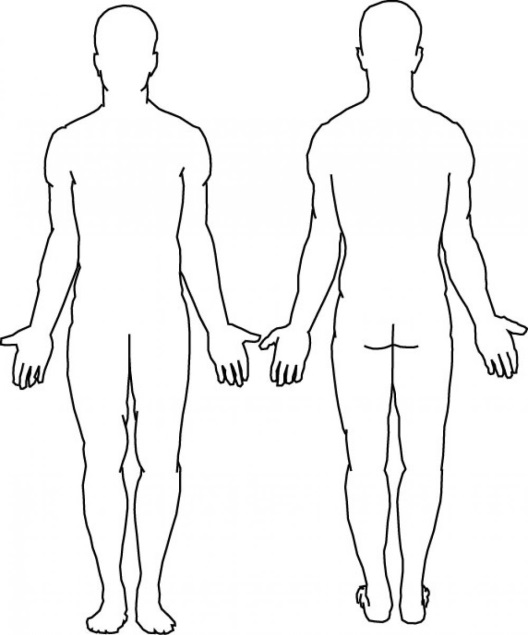 Part of body affected: (identify all areas affected)Part of body affected: (identify all areas affected)Nature of injury: (mark all that apply)AbrasionAmputationDamage to eye FractureBruiseBurnConcussionCrushing injuryCut/ lacerationHerniaNeedle sticksSickness (nausea, headache, dizziness)SprainStrainDamage to a body systemOther:______________Section E             How Can This Be Avoided in the future?Section E             How Can This Be Avoided in the future?Section E             How Can This Be Avoided in the future?Section E             How Can This Be Avoided in the future?What preventative measures can be practiced to avoid future occurrences? Discontinue ActivityTrain employeesTrain supervisorsRedesign workstationRedesign task/processRoutinely inspect for hazardEnforce existing policyCloser supervisionOther:___________________What preventative measures can be practiced to avoid future occurrences? Discontinue ActivityTrain employeesTrain supervisorsRedesign workstationRedesign task/processRoutinely inspect for hazardEnforce existing policyCloser supervisionOther:___________________What preventative measures can be practiced to avoid future occurrences? Discontinue ActivityTrain employeesTrain supervisorsRedesign workstationRedesign task/processRoutinely inspect for hazardEnforce existing policyCloser supervisionOther:___________________What preventative measures can be practiced to avoid future occurrences? Discontinue ActivityTrain employeesTrain supervisorsRedesign workstationRedesign task/processRoutinely inspect for hazardEnforce existing policyCloser supervisionOther:___________________Section F                              Follow-up TrainingSection F                              Follow-up TrainingSection F                              Follow-up TrainingSection F                              Follow-up TrainingHow will you go about conducting follow-up training to prevent this occurrence from happening again in the future?How will you go about conducting follow-up training to prevent this occurrence from happening again in the future?How will you go about conducting follow-up training to prevent this occurrence from happening again in the future?How will you go about conducting follow-up training to prevent this occurrence from happening again in the future?Section G                          Implementation DetailsSection G                          Implementation DetailsSection G                          Implementation DetailsSection G                          Implementation DetailsPerson Responsible of Corrective ActionAction TakenDate ImplementedReview Date